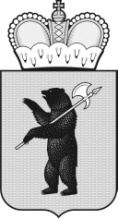    ПРИГОРОДНАЯ ТЕРРИТОРИАЛЬНАЯ ИЗБИРАТЕЛЬНАЯ КОМИССИЯ ГОРОДА ПЕРЕСЛАВЛЯ-ЗАЛЕССКОГОРЕШЕНИЕг. Переславль-Залесский27 июня 2022 г.                                             № 29/142
Об определении общих результатовдополнительных выборов депутатов Переславль-Залесской городской Думы седьмого созыва по многомандатному избирательному округу № 6, назначенных на 26 июня 2022 года В соответствии со статьей 22, пунктом 9 статьи 88 Закона Ярославской области от 02 июня 2003 года № 27-з «О выборах в органы государственной власти Ярославской области и органы местного самоуправления муниципальных образований Ярославской области», на основании протокола Пригородной территориальной избирательной комиссии города Переславля-Залесского о результатах дополнительных выборов депутатов Переславль-Залесской городской Думы седьмого созыва по многомандатному избирательному округу № 6 и решения Пригородной территориальной избирательной комиссии города Переславля-Залесского от 27 июня 2022 года № 29/141 «Об определении результатов дополнительных выборов депутатов Переславль-Залесской городской Думы седьмого созыва по многомандатному избирательному округу № 6, назначенных на 26 июня 2022года», Пригородная территориальная избирательная комиссия города Переславля-Залесского РЕШИЛА:1. Определить, что по результатам дополнительных выборов депутатов Переславль-Залесской городской Думы седьмого созыва по многомандатному избирательному округу № 6 избраны
Павлин Илья Валерьевич и Субботина Галина Михайловна.2. Разместить настоящее решение на странице Пригородной территориальной избирательной комиссии города Переславля-Залесского официального сайта Избирательной комиссии Ярославской области.3. Опубликовать настоящее решение в газете «Переславская неделя».
4. Контроль за исполнением настоящего решения возложить на председателя Пригородной территориальной избирательной комиссии города Переславля-Залесского Бровкину Н.А.Председатель территориальнойизбирательной комиссии	                                                          Н.А. БровкинаСекретарь  территориальнойизбирательной комиссии                                                                       О.А. Орлова